Elks Scholarship Application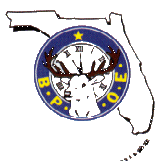 Educational Trust Fund(Must be received by April 15, 2017)Name: Address: Phone: ____________________________________________________________________________________________________Parents’ names: Parents'address: Parents' Phone: Father’s Employment: Mother’s Employment:  Household Income:	  Less than $20,0000 	  $20,000-$40,000	  $40,000-$60,000		 $60,000-8-$80,000		 $80,000-$100,000		 Greater than $100,000Date of Birth:        Number of Siblings: High school attended:    Date of Graduation (or expected date of graduation): G.P.A No. in classRank__________________________________________________________________________________________________________________School Activities: (Attach additional sheets if necessary)__________________________________________________________________________________________________________________Outside Activities: (Attach additional sheets if necessary)__________________________________________________________________________________________________________________Honors: (Attach additional sheets if necessary)__________________________________________________________________________________________________________________Career and Education Goals:  (Attach additional sheets if necessary)__________________________________________________________________________________________________________________College Plans:  (Attach additional sheets if necessary)Have you been accepted to a College or University?  Yes	NoIf so, which college? Have you applied for financial aid?   Yes	NoHave you applied for other scholarships?  Yes	NoHave you been awarded any other scholarships? Yes	No If so, in what amount? __________________________________________________________________________________________________________________Explain why you feel you should be considered for the Elks ScholarshipOn your merit: (Attach additional sheets if necessary)__________________________________________________________________________________________________________________On your financial need:  (Attach additional sheets if necessary)__________________________________________________________________________________________________________________ELIGIBILITY REQUIREMENTS:1.  Applicant must attend or have attended a high school within St. Johns County.2.  Applicant is a resident of St. Johns County.3.  One parent of the applicant must be a St. Johns County resident.Note: Residency requirements are waived for students attending FSDBThe Educational Trust Fund Committee requests that you furnish at least two written references.  Please attach them to this Application.  One scholarship is awarded per student.  The student's overall excellence is considered.			Mail completed application to:  			Elks Educational Trust Fund Committee			5354 Riverview Road			St. Augustine, FL 32080